SMLOUVA O DÍLOuzavřená dle ust. § 2586 a násl. zák. č. 89/2012 Sb., občanský zákoník, na provedení díla, a to„Vybudování naučné stezky lovců mamutů Boršice včetně prvků“Objednatel:		Obec  Boršicezastoupen:		Ing. Romanem Jílkem, starostouIČ:			00290823DIČ:			CZ00290823bankovní spojení:	ČSOBč. účtu:			3037335/0300ve věcech technických je oprávněn jednat: Petr Dula, místostarosta			    		     mobil: 626 789 906, e-mail: mistostarosta@borsice.cz (dále jen objednatel)aZhotovitel:			Sídlo:				zapsán v obchodním rejstříku u zastoupen: 			IČ: 				DIČ:				bankovní spojení:		ve věcech technických je oprávněn jednat: 				mobil:,                              e-mail: (dále jen zhotovitel)Projekt bude spolufinancován za podpory Programu rozvoje venkova. 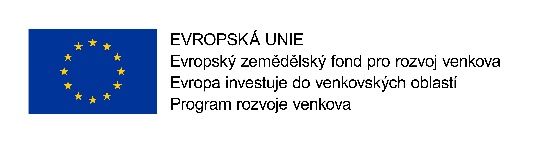 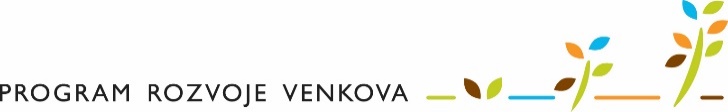 Úvodní ujednáníTato smlouva je uzavírána na základě výsledku výběrového řízení ze dne 9. 12. 2016.Předmětem této smlouvy je závazek zhotovitele provést pro objednatele předmět plnění dle podmínek této smlouvy, stejně jako plnit ostatní smluvní povinnosti a závazky plynoucí z této smlouvy, kdy objednatel se zavazuje předmět plnění od zhotovitele převzít a zaplatit zhotoviteli smluvní cenu dle podmínek této smlouvy.Předmětem této smlouvy jsou i další vzájemné smluvní závazky mezi objednatelem a zhotovitelem obsažené v této smlouvě.Předmět plněníPro účely této smlouvy se dílem rozumí zhotovení díla „Vybudování naučné stezky lovců mamutů Boršice včetně prvků“. Zhotovením díla se rozumí úplné, funkční a bezvadné provedení všech stavebních a montážních prací a konstrukcí, včetně dodávek potřebných prvků, materiálů a zařízení nezbytných pro řádné dokončení a užívání díla, dále provedení všech činností souvisejících s dodávkou stavebních prací a konstrukcí, jejichž provedení je pro řádné dokončení díla nezbytné, (např. zařízení staveniště, zábory, dopravní omezení, bezpečnostní opatření apod.) včetně koordinační a kompletační činnosti celé stavby. Dílo je dokončené, pokud je schopno řádného užívání. Součástí zhotovení díla je rovněž dodání veškerých dokladů pro řádný provoz díla.Rozsah díla je vymezen „ Zadávací dokumentací „ a položkovým rozpočtem. Termíny plněníPředpokládaný termín zahájení díla, předání staveniště: 31. 1. 2017.Zhotovitel  je  povinen  dokončit  práce  na  díle a dílo předat objednateli v termínu nejpozději do 31. 5. 2017. Pokud z jakýchkoliv důvodů na straně objednatele bude nemožné termín předpokládaného zahájení stavby dodržet a předpokládaný termín zahájení stavby se zpozdí o více jak 14 dnů, je zhotovitel oprávněn požadovat změnu termínu předání díla tak, že jím navržený termín dokončení a předání díla bude upraven o dobu shodnou, po kterou nebylo možné stavbu zahájit. Celková doba plnění musí zůstat zachována (popřípadě ji lze pouze zkrátit).Cena dílaCena díla odpovídá výsledku zadávacího řízení a nabídce zhotovitele. Za řádně zhotovené a bezvadné dílo v rozsahu čl. II. této smlouvy se smluvní strany v souladu s ustanovením zákona č. 526/1990 Sb., o cenách, ve znění pozdějších předpisů, dohodly na ceně ve výši:Cena bez DPH			DPH 21%				Cena včetně DPH			 Výše DPH je uvedena ke dni uzavření této smlouvy. Cena je sjednána na základě zadávací dokumentace a ostatních podkladů obsažených ve výzvě k podání nabídky ze dne 28. 11. 2016. Pro obsah sjednané ceny díla je rozhodující soupis prací, dodávek a služeb včetně rozpočtu, který je součástí objednatelem poskytnuté dokumentace.Cena je doložena položkovými rozpočty a zhotovitel ručí za to, že tyto položkové rozpočty jsou v úplném souladu se soupisem stavebních prací, dodávek a služeb.  Sjednaná cena obsahuje veškeré náklady a zisk zhotovitele nezbytné k řádnému a včasnému provedení díla, včetně vedlejších a ostatních nákladů.Cena uvedena v čl. IV odst. 1 této smlouvy je sjednána jako maximální smluvní cena. Tato cena může být měněna pouze v těchto případech:Pokud v době od podpisu této smlouvy do termínu dokončení uvedeného v čl. III. odstavec 2 dojde ke změně sazby DPH.Pokud se při realizaci díla vyskytnou skutečnosti, které nebyly v době sjednání smlouvy známy, a tyto skutečnosti mají prokazatelný vliv na sjednanou cenu. Pokud bude objednatel požadovat provedení prací a dodávek nad rámec této smlouvy, nebo pokud objednatel vyloučí některé práce a dodávky z předmětu díla. Požadavky na tyto změny musí být uplatněny písemně.Nastane-li některá z podmínek, za kterých je možná změna sjednané ceny, je zhotovitel povinen provést výpočet změny nabídkové ceny a předložit jej objednateli k odsouhlasení. Tuto změnu je zhotovitel povinen provést v cenové úrovni odpovídající sjednané smluvní ceně dané položkovým rozpočtem. Zhotoviteli vzniká právo na změnu sjednané ceny teprve v případě, že změna bude objednatelem odsouhlasena a to výhradně formou očíslovaného dodatku k této smlouvě. Práce a dodávky, které jsou dotčeny změnou ceny, mohou být zahájeny výhradně po odsouhlasení této změny.Zhotovitel není oprávněn fakturovat stavební práce a dodávky uvedené v této smlouvě, které nebyly skutečně provedeny a dodány.Platební podmínkyCena za dílo bude hrazena jednorázově na základě daňového dokladu (dále jen faktura) vystaveného zhotovitelem po protokolárním předání a převzetí stavby. Faktura musí mít náležitosti daňového dokladu podle zákona o DPH. Protokol o předání a převzetí stavby bude kromě odsouhlaseného soupisu provedených prací nedílnou součástí konečné faktury.Splatnost faktury zhotovitele je stanovena lhůtou do 30 dnů ode dne následujícího po dni doručení faktury. Zálohu objednatel zhotoviteli neposkytuje.Pokud se na díle vyskytnou vícepráce, s jejichž provedením objednatel souhlasí, musí být jejich cena fakturována samostatně. Součástí takové faktury musí být i odkaz na dokument, ve kterém byly fakturované práce sjednány (dodatek této smlouvy) a odsouhlaseny (soupis prací).Smluvní pokuty, zajištění závazků zhotoviteleSankce za neplnění dohodnutého termínu:Pokud bude zhotovitel v prodlení proti termínu předání a převzetí díla sjednanému podle této smlouvy, je povinen zaplatit objednateli smluvní pokutu. Za každý den prodlení zhotovitel zaplatí smluvní pokutu ve výši 0,05% ze sjednané ceny bez DPHSankce za neodstranění vad a nedodělků zjištěných při předání a převzetí díla:Pokud zhotovitel nenastoupí do pěti dnů ode dne předání a převzetí díla k odstraňování vad či nedodělků uvedených v zápise o předání a převzetí díla, je povinen zaplatit objednateli smluvní pokutu 100 Kč za každý nedodělek či vadu, na jejichž odstraňování nenastoupil ve sjednaném termínu, a za každý den prodlení.Pokud zhotovitel neodstraní nedodělky či vady uvedené v zápise o předání a převzetí díla v dohodnutém termínu, zaplatí objednateli smluvní pokutu 100 Kč za každý nedodělek či vadu, u nichž je v prodlení, a za každý den prodlení.Sankce za neodstranění reklamovaných vad:Pokud zhotovitel nenastoupí ve sjednaném termínu, nejpozději však ve lhůtě do deseti dnů ode dne obdržení reklamace objednatele k odstraňování reklamované vady (případně vad), je povinen zaplatit objednateli smluvní pokutu 500 Kč za každou reklamovanou vadu, na jejíž odstraňování nenastoupil ve sjednaném termínu a za každý den prodlení.Pokud zhotovitel neodstraní reklamovanou vadu ve sjednaném termínu, je povinen zaplatit objednateli smluvní pokutu 100 Kč za každou reklamovanou vadu, u níž je v prodlení a za každý den prodlení.Sankce za nedodržení podmínek BOZPPokud zhotovitel nebude dodržovat pravidla BOZP je povinen zaplatit objednateli smluvní pokutu 100 Kč za každý takový případ, na který bude objednatelem upozorněn.Sankce za nevyklizení staveništěPokud zhotovitel nevyklidí staveniště ve sjednaném termínu, nejpozději však ve lhůtě do dvou dnů od termínu předání a převzetí díla, je povinen zaplatit objednateli smluvní pokutu 100 Kč za každý i započatý den prodlení.Sankce z prodleníPokud bude objednatel v prodlení s úhradou faktury proti sjednanému termínu, je povinen zaplatit zhotoviteli úrok z prodlení ve výši 0,05% z dlužné částky, která se stala splatnou, za každý den prodlení.Způsob vyúčtování smluvní pokutySmluvní pokutu vyúčtuje oprávněná strana straně povinné písemnou formou. Ve vyúčtování musí být uvedeno ustanovení smlouvy, které opravňuje k vyúčtování smluvní pokuty nebo úroku z prodlení a způsob výpočtu celkové výše smluvní pokuty. Strana povinná je povinna vyúčtování smluvní pokuty nebo úroku z prodlení uhradit nejpozději do 30 dnů ode dne obdržení příslušného vyúčtování. Strana povinná se musí k vyúčtování smluvní pokuty, úroku z prodlení, písemně vyjádřit nejpozději do 10-ti dnů ode dne jeho obdržení, jinak se má za to, že s vyúčtováním souhlasí. V případě že strana povinná s vyúčtováním smluvní pokuty, úroku z prodlení, nesouhlasí, je povinna ve vyjádření sdělit rovněž důvody, pro které vyúčtování smluvní pokuty neuznává.Zaplacením smluvní pokuty není dotčen nárok objednatele na náhradu škody způsobené mu porušením povinnosti zhotovitele, na níž se smluvní pokuta vztahuje.Záruka za jakost díla a odpovědnost za vadyZhotovitel odpovídá za vady, jež má dílo v době jeho předání a dále odpovídá za vady díla zjištěné po celou dobu stanovené záruční lhůty (záruka za jakost). Záruční lhůta je pro celé dílo sjednána v délce 36 měsíců. U jednotlivých výrobků a technologie, u kterých výrobce stanoví kratší záruční dobu než uvedených 36 měsíců, platí tato kratší záruční doba, min. však 24 měsíců. Seznam výrobků a technologií u kterých výrobce stanoví kratší záruční lhůtu, než 36 měsíců bude součástí protokolu o předání a převzetí díla, přičemž se má za to, že pro výrobky a technologie v tomto výčtu neuvedené platí záruční lhůta nezkrácená. Záruční doba počíná běžet dnem oboustranného podpisu protokolu o předání a převzetí díla, pokud v tomto protokolu objednatel neodmítl dílo převzít. Záruční lhůta neběží po dobu, po kterou objednatel nemohl dílo užívat pro vady díla, za které zhotovitel odpovídá. Pro ty části díla, které byly v důsledku oprávněné reklamace objednatele zhotovitelem opraveny, běží záruční lhůta opětovně od počátku ode dne oboustranného podpisu protokolu o provedení reklamační opravy.Objednatel je povinen vady písemně reklamovat u zhotovitele bez zbytečného odkladu po jejich zjištění. Oznámení (reklamaci) odešle na adresu zhotovitele uvedenou ve smlouvě. V reklamaci musí být vady popsány nebo uvedeno jak se projevují. Dále v reklamaci objednatel uvede, jakým způsobem požaduje zjednat nápravu. Zhotovitel neodpovídá za vady díla, jestliže tyto vady byly způsobeny použitím věcí předaných mu k zpracování objednatelem v případě, že zhotovitel ani při vynaložení odborné péče vhodnost těchto věcí nemohl zjistit nebo na ně upozornil a objednatel na jejich použití trval. Zhotovitel rovněž neodpovídá za vady způsobené dodržením nevhodných pokynů daných mu objednatelem, jestliže zhotovitel na nevhodnost těchto pokynů písemně upozornil a objednatel na jejich dodržení trval nebo jestli zhotovitel tuto nevhodnost ani při vynaložení odborné péče nemohl zjistit. Podmínky odstranění reklamovaných vadZhotovitel je povinen nejpozději do 5 dnů po obdržení reklamace písemně oznámit objednateli zda reklamaci uznává či neuznává. Pokud tak neučiní, má se za to, že reklamaci objednatele uznává. Vždy však musí písemně sdělit, v jakém termínu nastoupí k odstranění vad. Lhůtu pro odstranění reklamované vady sjednávají obě smluvní strany podle povahy a rozsahu reklamované vady. Nedojde-li mezi oběma stranami k dohodě o termínu odstranění reklamované vady, platí, že reklamovaná vada musí být odstraněna nejpozději do 30 dnů ode dne uplatnění reklamace objednatelem.Nenastoupí-li zhotovitel k odstranění reklamované vady ve sjednané lhůtě, je objednatel oprávněn pověřit odstraněním vady jinou odbornou právnickou nebo fyzickou osobu. Veškeré takto vzniklé náklady uhradí objednateli zhotovitel.Jestliže objednatel v reklamaci výslovně uvede, že se jedná o havárii, je zhotovitel povinen nastoupit a zahájit odstraňování vady neprodleně nejpozději však do 48 hod. po obdržení reklamace. Lhůtu pro odstranění reklamované takové vady, sjednávají obě smluvní strany dle povahy a rozsahu této reklamované vady. Nedojde-li mezi oběma stranami k dohodě o termínu odstranění této reklamované vady, platí, že tato reklamovaná vada musí být odstraněna bez zbytečného prodlení nejpozději do 5 dnů ode dne uplatnění reklamace objednatelem.Provádění dílaZhotovitel postupuje při provádění díla samostatně v souladu s platnými právními předpisy.Zhotovitel je povinen respektovat veškeré pokyny objednatele týkající se realizace objednaného díla, kterými upozorňuje na provádění díla v rozporu se smluvními podmínkami. Objednatel je oprávněn provádět kontrolu prováděného díla. Zjistí-li objednatel, že zhotovitel provádí dílo v rozporu se svými povinnostmi, je objednatel oprávněn dožadovat se toho, aby zhotovitel odstranil vady vzniklé vadným prováděním a dílo prováděl řádným způsobem. Jestliže zhotovitel neučiní ani v přiměřené lhůtě nápravu a postup zhotovitele by vedl k podstatnému porušení smlouvy, je objednatel oprávněn odstoupit od smlouvy.Objednatel je oprávněn zastavit provádění prací zhotovitele na nezbytně nutnou dobu, pokud zhotovitel hrubým způsobem porušuje technické, bezpečnostní a jiné smluvní povinnosti vyplývající z této smlouvy. O tuto dobu přerušení se celkový termín zhotovení díla neprodlužuje. Objednatel je oprávněn pověřit kontrolou provádění díla třetí osobu. Právo provádět kontrolu stavby třetí osobou nastává dnem oznámení o tomto pověření.Zhotovitel je povinen předložit objednateli veškeré použité prvky, výrobky a materiály k odsouhlasení shody vlastností a kvality těchto materiálů s projektovou dokumentací a požadavky této smlouvy a to v dostatečném předstihu před zabudováním těchto materiálů. Objednatel má právo předložený prvek, výrobek či materiál odmítnout a vyžádat jiný pokud svými vlastnostmi a kvalitou neodpovídá stanoveným požadavkům. V takovém případě je zhotovitel povinen předložit jiný, odpovídající prvek, výrobek či materiál. Veškeré odborné práce musí vykonávat pracovníci zhotovitele nebo jeho subdodavatelů mající příslušnou kvalifikaci. Doklad o kvalifikaci pracovníků je zhotovitel na požádání objednatele povinen doložit. StaveništěObjednatel je povinen staveniště zhotoviteli předat a zhotovitel je povinen staveniště převzít. O předání a převzetí staveniště vyhotoví objednatel písemný protokol, který obě strany podepíší. Za den předání staveniště se považuje den, kdy dojde k oboustrannému podpisu příslušného protokolu. Objednatel je povinen předat a zhotovitel převzít staveniště (nebo jeho ucelenou část) prosté faktických vad a práv třetích osob nejpozději k datu zahájení prací na díle dle čl. III této smlouvy, pokud se strany písemně nedohodnou jinak. Splnění termínu předání staveniště je podstatnou náležitostí smlouvy, na níž je závislé splnění termínu předání a převzetí díla. Pokud zhotovitel odmítne staveniště převzít, musí jasně uvést důvody bránící převzetí staveniště.Za provoz staveniště zodpovídá zhotovitel.Zhotovitel je oprávněn omezit, případně zamezit přístup objednateli nebo jeho zástupci, pokud hrubým způsobem porušuje bezpečnostní předpisy.Zhotovitel je povinen zabezpečit staveniště v souladu s platnými právními předpisy.Zhotovitel je povinen označit staveniště v souladu s platnými právními předpisy. Zhotovitel je povinen zajistit na staveništi veškerá bezpečnostní opatření, hygienická opatření, ochrany životního prostředí, požadavky požární ochrany staveniště i prováděného díla, a to v rozsahu a způsobem stanoveným příslušnými předpisyProvozní, sociální a případně i výrobní zařízení staveniště zabezpečuje zhotovitel v souladu se svými potřebami. Náklady na projekt, vybudování, zprovoznění, údržbu, likvidaci a vyklizení zařízení staveniště jsou zahrnuty ve sjednané ceně díla. Zařízení staveniště vybuduje v rozsahu nezbytném zhotovitel. Jako součást zařízení staveniště zajistí zhotovitel i rozvod potřebných médií na staveništi a jejich připojení na odběrná místa určená objednatelem. Zhotovitel je povinen užívat staveniště pouze pro účely související s prováděním díla. Zhotovitel není oprávněn využívat staveniště k ubytování nebo nocování osob. Zhotovitel je povinen poskytnout zařízení staveniště v nezbytném rozsahu objednateli nebo jeho zástupcům pro výkon jejich funkce (např. zástupce BOZP, TDI) a provádění kontroly díla.Vyklizení staveniště. Nevyklidí-li zhotovitel staveniště do 10-ti dnů po předání díla, je objednatel oprávněn zabezpečit vyklizení staveniště třetí osobou. Náklady s takovým vyklizením spojené je pak zhotovitel povinen objednateli uhradit ve lhůtě 10 dnů, a to na základě písemné výzvy. O vyklizení staveniště vyhotoví zhotovitel protokol, který obě strany podepíší. Za den vyklizení staveniště se považuje den, kdy dojde k oboustrannému podpisu příslušného protokolu.Zhotovitel bere na vědomí, že hřiště Boršice bude po celou dobu provádění díla mimo provoz. Zhotovitel zabezpečí provádění díla a staveniště v souladu s touto informací. Zhotovitel je povinen udržovat na staveništi pořádek odpovídajícím způsobem. Zhotovitel je povinen průběžně ze staveniště odstraňovat všechny druhy odpadů, stavební suti a nepotřebného materiálu. Zhotovitel je rovněž povinen zabezpečit, aby odpad vzniklý z jeho činnosti nebo stavební materiál nebyl umísťován mimo staveniště. Odpovědnost zhotovitele za škodu a povinnost nahradit škoduPokud činností zhotovitele dojde ke způsobení škody objednateli nebo třetím osobám z titulu opomenutí, nedbalosti nebo neplněním podmínek vyplývajících ze zákona, technických nebo jiných norem nebo vyplývajících z této smlouvy je zhotovitel povinen bez zbytečného odkladu tuto škodu odstranit a není-li to možné nebo účelné, tak finančně kompenzovat v plném rozsahu. Veškeré náklady s takovým postupem spojené nese zhotovitel.Zhotovitel odpovídá i za škodu způsobenou činností těch, kteří pro něj dílo provádějí.Zhotovitel odpovídá za škodu způsobenou okolnostmi, které mají původ v povaze strojů, přístrojů nebo jiných věcí, které zhotovitel použil nebo hodlal použít při provádění díla.Kontrola zakrytých prací a konstrukcí Zhotovitel je povinen vyzvat objednatele ke kontrole a prověření prací či konstrukcí, které budou dalším postupem stavebních prací zakryty nebo se stanou nepřístupnými. Subdodavatelé Zhotovitel je oprávněn pověřit provedením části díla třetí osobu. V tomto případě však zhotovitel odpovídá za činnost subdodavatele tak, jako by dílo prováděl sám.Zhotovitel je povinen zabezpečit ve svých subdodavatelských smlouvách splnění všech povinností vyplývajících zhotoviteli z této smlouvy o dílo.Zhotovitel je povinen svým subdodavatelům řádně předat staveniště, své subdodavatele na staveništi řádně evidovat a každého ze svých subdodavatelů pravidelně informovat o podmínkách provádění díla.Předání a převzetí dílaZhotovitel předá a objednatel převezme dílo dokončené v souladu s podmínkami této smlouvy.  Zhotovitel je povinen vyzvat objednatele k zahájení předávacího řízení min 5 dní předem.Předání díla po částech objednatel nepřipouští. O průběhu předávacího a přejímacího řízení pořídí objednatel zápis (protokol o předání a převzetí díla). V průběhu předávacího řízení prověří objednatel soulad dokončeného díla s podmínkami smlouvy. K přejímacímu řízení zhotovitel připraví a následně objednateli předá zejména tyto podklady:Veškeré nutné doklady (osvědčení, návody na údržbu a užívání, doklady a protokoly z průběhu realizace díly, zápisy a výsledky provedených zkoušek apod.) nutné pro řádný provoz díla a splnění všech technických a legislativních požadavků. Tyto doklady budou doloženy v počtu 3 vyhotovení v tištěné podobě.Obsahuje-li dílo, které je předmětem předání a převzetí, vady nebo nedodělky, musí protokol obsahovat dále:soupis zjištěných vad a nedodělků,dohodu o způsobu a termínech odstranění vad a nedodělků, popřípadě o jiném způsobu narovnání,dohodu o zpřístupnění díla nebo jeho částí zhotoviteli za účelem odstranění vad nebo nedodělků.Objednatel je povinen převzít dílo pokud je provedeno řádně, ve sjednané jakosti, v souladu s podmínkami a účelem této smlouvy a jejích příloh, se soupisem vad a nedodělků, které nebrání užívání stavby funkčně nebo esteticky, ani její užívání podstatným způsobem neomezují. V případě, že objednatel odmítá dílo převzít, uvede v protokolu o předání a převzetí díla i důvody, pro které odmítá dílo převzít. Drobné vady nebo nedodělky, které nebrání řádnému užívání díla, nejsou důvodem k nepřevzetí díla. Objednatel je oprávněn při přejímacím a předávacím řízení požadovat provedení dalších dodatečných zkoušek včetně zdůvodnění proč je požaduje, a to s uvedením termínu do kdy je požaduje provést. Vlastnictví díla a nebezpečí škody na díleVlastníkem zhotovovaného díla je od počátku objednatel.Škodou na díle je ztráta, zničení, poškození nebo znehodnocení věci bez ohledu na to, z jakých příčin k nim došlo.Nebezpečí nese od počátku zhotovitel, a to až do doby řádného předání a převzetí díla mezi zhotovitelem a objednatelem.Pojištění díla, odpovědnost za škoduZhotovitel prohlašuje, že je po dobu provádění díla pojištěn proti všem škodám způsobeným jeho činností, včetně možné škody způsobené třetím osobám a škody způsobené pracovníky zhotovitele, a to až do výše ceny díla. Doklady o pojištění je povinen na požádání předložit objednateli. Náklady na pojištění nese zhotovitel a má je zahrnuty ve sjednané ceně.Zhotovitel odpovídá rovněž za škody způsobené činností těch, kteří pro zhotovitele dílo provádějí (subdodavatelů).Pokud v souvislosti s činností zhotovitele nebo jeho subdodavatele dojde ke způsobení škody objednateli nebo třetí osobě v důsledku nedbalosti, opomenutí, nesplněním podmínek vyplývajících ze zákona, technických nebo jiných norem nebo této smlouvy, je zhotovitel povinen tuto škodu neodkladně odstranit nebo nahradit v plném rozsahu veškeré náklady s tímto odstraněním.Vyšší mocZa vyšší moc se považují okolnosti mající vliv na dílo, které nejsou závislé na smluvních stranách a které smluvní strany nemohou ovlivnit. Jedná se např. o válku, mobilizaci, povstání, živelné pohromy apod.Pokud se provedení díla za sjednaných podmínek stane nemožným v důsledku vzniku vyšší moci, strana, která se bude chtít na vyšší moc odvolat, požádá druhou stranu o úpravu smlouvy ve vztahu k předmětu, ceně a době plnění. Pokud nedojde k dohodě, má strana, která se důvodně odvolala na vyšší moc, právo odstoupit od smlouvy a to za podmínek uvedených v čl. XIV.Změna smlouvyTato smlouva může být měněna nebo doplňována pouze písemnou dohodou obou smluvních stran formou očíslovaných dodatků ke smlouvě podepsaných osobami oprávněnými za objednatele a zhotovitele jednat a podepisovat.K předloženému návrhu změny smlouvy je druhá strana povinna se písemně vyjádřit. Smluvní strany tímto vylučují aplikaci § 1744 občanského zákoníku, tedy vylučují možnost uzavření smlouvy nebo její změny přijetím nabídky způsobem, že se podle nabídky smluvní strana zachová, např. formou přijetí či poskytnutí plnění.Odstoupení od smlouvyNastanou-li u některé ze smluvních stran skutečnosti, bránící řádnému plnění jejich povinností vyplývajících z této smlouvy, je tato smluvní strana povinna bez zbytečného odkladu informovat druhou smluvní stranu a vyvolat jednání zástupců oprávněných k popisu smlouvy.Pokud bude zhotovitel během realizace díla soustavně porušovat nebo zvlášť hrubě poruší kvalitativní podmínky stanovené touto smlouvou, má objednatel právo od této smlouvy odstoupit, avšak teprve poté, co s  pohrůžkou odstoupení od této smlouvy písemně vyzve zhotovitele k řádnému plnění jeho povinností, k čemuž stanoví přiměřenou dodatečnou lhůtou k nápravě, přičemž délka této lhůty nesmí být kratší než 3 pracovní dny. Odstoupit od smlouvy je objednatel oprávněn v případě hrubého porušení povinností na straně zhotovitele. Za hrubé porušení povinností na straně zhotovitele se považuje:snaha zhotovitele o realizaci díla s nižšími než stanovenými standardy, technickou úrovní, atd.;nepřevzetí staveniště nejpozději do 10 dnů od vyzvání objednatelem;nezahájení prací na díle do 10 dnů od převzetí staveniště;neprovedení prací týkající se odstranění vad a nedodělků nebo jinak vadné plnění ve stanovených termínech a v požadované kvalitě.hrubé porušení podmínek BOZP.V případě, že objednatel ze závažných důvodů uvedených v bodě 4 tohoto článku nařídí zastavení prací na díle před termínem předání díla sjednaným v této smlouvě, nemá zhotovitel nárok na úhradu škody, která mu tímto krokem objednatele vznikne. Chce-li některá ze smluvních stran od této smlouvy odstoupit na základě ujednání ze smlouvy vyplývajících, je povinna své odstoupení od této smlouvy písemně oznámit druhé straně s uvedením termínu, ke kterému od smlouvy odstupuje. V odstoupení musí být dále uveden důvod, pro který strana od smlouvy odstupuje a přesná citace toho bodu smlouvy, který ji k takovému kroku opravňuje. Bez těchto náležitostí je odstoupení neplatné.Nesouhlasí-li jedna ze smluvních stran s důvodem odstoupení druhé strany nebo popírá-li jeho existenci, je povinna to písemně oznámit druhé straně nejpozději do 10 dnů po obdržení oznámení o odstoupení. Pokud tak neučiní, má se za to, že s důvodem odstoupení souhlasí.Odstoupení od smlouvy nastává dnem následujícím po dni, ve kterém bylo písemné oznámení o odstoupení od smlouvy doručeno druhé straně, pokud druhá strana nepopře ve stanovené lhůtě důvod odstoupení. V opačném případě je dnem účinnosti odstoupení od smlouvy den, na kterém se strany dohodnou nebo den který vyplyne z rozhodnutí příslušného orgánu.Odstoupí-li některá ze stran od této smlouvy na základě ujednání z této smlouvy vyplývajících, pak jsou povinnosti obou stran následující:Zhotovitel provede soupis všech skutečně provedených prací oceněný dle způsobu, kterým je stanovena cena díla.Zhotovitel provede finanční vyčíslení skutečně provedených prací, popřípadě poskytnutých záloh a zpracuje „dílčí konečnou fakturu“.Zhotovitel odveze veškerý svůj nezabudovaný materiál, pokud se strany nedohodnou jinak.Zhotovitel vyzve objednatele k „dílčímu předání díla“ a objednatel je povinen do tří dnů od obdržení vyzvání zahájit „dílčí přejímací řízení“. Objednatel na základě dílčí konečné faktury uhradí zhotoviteli skutečně realizovanou část díla.Ujednání smlouvy o odpovědnosti za škody zůstávají odstoupením od smlouvy nedotčena. Záruční doba ve   sjednaném rozsahu běží od převzetí nedokončeného díla objednatelem. Ostatní ujednáníSmlouva nabývá platnosti dnem podpisu zástupci obou smluvních stran.Objednatel si vyhrazuje právo, v případě neschválení dotace na projekt „Vybudování naučné stezky lovců mamutů Boršice včetně prvků“, projekt nerealizovat, případně projekt realizovat pouze v omezeném rozsahu. Totéž platí i pro případ, kdy bude zadavatel nucen omezit své investiční aktivity z důvodu nepříznivé finanční situace.Z důvodu uvedeném v předchozím bodě si objednatel vyhrazuje právo od smlouvy zcela odstoupit, případně předložit zhotoviteli návrh na úpravu smlouvy a to bez možnosti sankcí a možnosti uplatnit náhradu škody ze strany zhotovitele. Toto právo je možno uplatnit pouze do termínu zahájení díla – převzetí staveniště maximálně do 31. 1. 2017.  Veškeré informace a dokumenty týkající se plnění předmětu této smlouvy, s nimiž bude zhotovitel přicházet v průběhu provádění díla do styku, jsou považovány za důvěrné a nesmějí být sdělovány nikomu kromě objednatele a - podle dohody s ním – dalším povolaným osobám, např. subdodavatelům. Tyto informace nebudou použity k jiným účelům než k provádění díla podle smlouvy a příslušné dokumentace. Za důvěrné informace se nepovažují informace, které jsou veřejně přístupné nebo známé v době jejich užití nebo zpřístupnění, pokud jejich veřejná přístupnost či známost nenastala v důsledku porušení zákonné (tj. uložené právními předpisy) či smluvní povinnosti, nebo jsou poskytnuty smluvní straně třetí osobou nijak nezúčastněnou na zhotovení stavby, která má právo s takovou informací volně nakládat a poskytnout ji třetím osobám.V souvislosti s důvěrností informací bere zhotovitel na vědomí, že je zákonnou povinností objednatele uveřejnit celé znění této smlouvy včetně všech jejich případných dodatků v souladu se zákonem. Splnění této, jakož i dalších zákonných povinností objednatele, není porušením důvěrnosti informací. Smluvní strany se dohodly, že veškerá korespondence bude druhé smluvní straně zasílána doporučeným dopisem na adresu uvedenou v záhlaví této smlouvy. Nebude-li na této adrese zásilka úspěšně doručena či převzata druhou smluvní stranou nebo nebude-li tato zásilka vyzvednuta v úložní době a držitel poštovní licence zásilku vrátí zpět, bude za úspěšné doručení, se všemi právními důsledky, považován třetí den ode dne prokazatelného odeslání zásilky. Pro účely této smlouvy se za přípustnou komunikaci považuje též komunikace prostřednictvím datových schránek, a to způsobem a za podmínek vyplývajících z příslušných právních předpisů.Smluvní strany po přečtení smlouvy potvrzují, že obsahu smlouvy porozuměly, že smlouva vyjadřuje jejich pravou, svobodnou a vážnou vůli, a na důkaz této skutečnosti ji vlastnoručně podepisují. Smlouva je vyhotovena ve čtyřech stejnopisech s platností originálu a každá ze smluvních stran obdrží po jejich podpisu dvě vyhotovení.Přílohy smlouvyNedílnou součástí smlouvy jsou v následujícím pořadí tyto přílohy:Příloha č. 1 -   ceny položkový rozpočetV Boršicích  dne …………………                          V …………………,  dne  …………………………….Za objednatele					      			Za zhotovitele:  ……………………………………			 		      ………………………………..         Ing. Roman  Jílek					             starosta 						